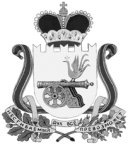 СОВЕТ ДЕПУТАТОВ ВЯЗЕМСКОГО ГОРОДСКОГО ПОСЕЛЕНИЯ ВЯЗЕМСКОГО РАЙОНА СМОЛЕНСКОЙ ОБЛАСТИРЕШЕНИЕот 24.04.2018 № 38Об отчете Главы муниципального образования «Вяземский район» Смоленской области о результатах деятельности Администрации муниципального образования «Вяземский район» Смоленской области, в части исполнения переданных полномочий Администрации Вяземского городского поселения, в том числе о решении вопросов, поставленных Советом депутатов Вяземского городского поселения Вяземского района Смоленской области, за 2017 годЗаслушав и обсудив представленный Главой муниципального образования «Вяземский район» Смоленской области отчет о результатах деятельности Администрации муниципального образования «Вяземский район» Смоленской области, в части исполнения переданных полномочий Администрации Вяземского городского поселения, в том числе о решении вопросов, поставленных Советом депутатов Вяземского городского поселения Вяземского района Смоленской области, за 2017 год, Совет депутатов Вяземского городского поселения Вяземского района Смоленской областиРЕШИЛ:1. Утвердить отчет Главы муниципального образования  «Вяземский район» Смоленской области И.В. Демидовой о результатах деятельности Администрации муниципального образования «Вяземский район» Смоленской области, в части исполнения переданных полномочий Администрации Вяземского городского поселения, в том числе о решении вопросов, поставленных Советом депутатов Вяземского городского поселения Вяземского района Смоленской области, за 2017 год (прилагается).2. Отметить в деятельности Главы муниципального образования «Вяземский район» Смоленской области И.В. Демидовой положительные итоги за 2017 год в решении вопросов: - в реализации программы по переселению граждан из аварийного жилищного фонда Вяземского городского поселения Вяземского района Смоленской области (приобретеноа для жителей города 81 квартира);- в реализации программы по предоставлению жилья детям-сиротам и детям, оставшимся без попечения родителей (приобретено 38 квартир);- в реализации подпрограммы «Формирование современной городской среды Вяземского городского поселения Вяземского района Смоленской области на 2017-2022  гг.» (отремонтировано 6 дворовых территорий МКД, освоено 5,7 млн. рублей);- положительную динамику в увеличении доходной части бюджета Вяземского городского поселения Вяземского района Смоленской области (из бюджетов других уровней привлечено 135,9 млн. рублей, спонсорская помощь – 06 млн. рублей).3. Поручить Главе муниципального образования «Вяземский район» Смоленской области И.В. Демидовой в ходе осуществления своей деятельности в 2018 году: 3.1. Продолжить работу по текущему ремонту дорог в утвержденных объемах, обеспечить выполнение ремонтов дорожного полотна в рамках гарантийных обязательств.3.2. Принять меры по бесперебойному обеспечению услугами водоснабжения и водоотведения жителей города Вязьмы, обеспечить эффективное использование имущества, сетей и оборудования, принадлежащего Вяземскому городскому поселению.3.3. Осуществить работы по реконструкции уличного освещения в текущем году.3.4. Изыскать возможность для выделения дополнительных денежных средств на благоустройство территорий, в том числе мест гражданских захоронений, спил аварийных деревьев.4. Настоящее решение вступает в силу со дня его принятия.5. Опубликовать настоящее решение в газете «Мой город - Вязьма» и электронном периодическом издании «Мой город – Вязьма.ru» (MGORV.RU).Глава муниципального образования Вяземского городского поселения Вяземского района Смоленской областиА.А. Григорьев